КНИГА ПАМЯТИ АО «ОДК-СТАР»В 1945 году нашим народом была одержана величайшая Победа, избавившая мир от фашистского господства. Бессмертен этот подвиг. И не гаснет пламя вечного огня, зажженного живыми в память о павших…Никто не забыт, ничто не забыто.В эту Книгу памяти занесены имена воинов - заводчан, не вернувшихся с полей сражений, и имена героев трудового фронта, ковавших победу над жестоким врагом в тылу. В основе списков, представленных в Книге, данные архива завода, областного и районных военкоматов, кропотливо собранные сотрудниками заводского музея.Пусть эта Книга станет еще одним памятником невиданному героизму наших заводчан, проявленному в годы Великой Отечественной.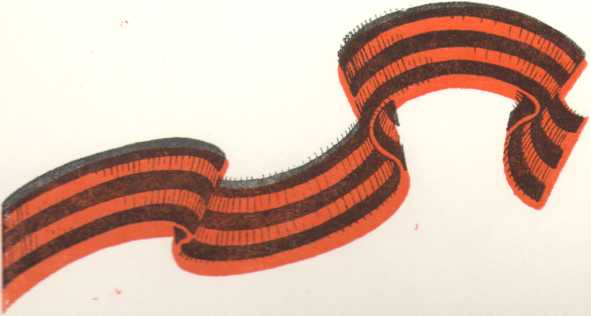 Работники завода, погибшие в Великой Отечественной войне1941—1945 гг.С начала войны сотни заводчан без отрыва от производства прошли курс обучения военному делу в подразделениях Всеобуча. Здесь были подготовлены сотни автоматчиков, пулеметчиков и снайперов, которые по первому требованию могли встать в военный строй в качестве обученных бойцов.Регулярно проводилась мобилизация на фронт работников завода. Основная волна мобилизации пришлась на осень 1941 года. Всего на фронт ушло около 2000 человек, многие из них – добровольцами. К сожалению, не удалось установить точное количество работников предприятия, не вернувшихся с войны. На заводском мемориале погибшим воинам высечено 162 имени работников, отдавших жизни ради Победы. Имена тех, кто погиб, навечно в памяти заводчан.– А –– Б –– В –– Г –– Д –– Е –– Ж –– З –– И – – К – – Л – – М – – Н – – О – – П – – Р – – С – – Т – – У – – Ф – – Х – – Ц –– Ч –– Ш –Работники завода, награжденные за образцовое выполнение задания по производству агрегатов. 1945 годОрденом Отечественной войны I степениВигура Г. Т. – директор заводаОрденом Отечественной войны II степениЕсипов В. Н.	– начальник цехаПолянский А. Ф. – начальник ЭРО
Сперанский В. А. – гл. инженер заводаОрденом Трудового Красного ЗнамениБабухин А. М. – слесарь-сборщик ц. 29Бриль В. П. –  гл. диспетчер заводаБухман X. И. – начальник смены ц. 25Ермаков М. М. – установщик автоматов ц. 25Журбенко Г. Л. – начальник цехаИзергин В. А. – начальник ПТБ
Крашенинников Н. Ф. – парторг ЦК ВНП (б) заводаМаксимов Л. А. – главный технологМежебовский М. У. – начальник производстваТокарь И. И. –  зам. директора заводаОрденом Красной ЗвездыАндронов И. И. – начальник караула ВОХРБелов Я. Д. – заточник ц. 30Богомолов В. М. – механик ц. 24Валетко В. И. – начальник цехаВаргин С. В. – главный металлургВнутских С. М. – пом. директора заводаГафинович И. М. – начальник ОППДимченко Н. С. – начальник группы ц. 24Женихов И. А. – слесарь ц. 46Коноплев Б. В. – начальник цехаКрасавин С. С. – начальник цехаКрайз Л. Д. – зам. гл. механика заводаКузин А. С. – начальник ОНОМихайленко А. И. – секретарь РК ВКП(б)Макаров И. М.Новиков И. В. – зам. начальника цехаПетруха П. Г. – начальник цехаПландин П. И. – начальник цехаПупова А. Г. – установщица ц. 20Русаков В. И.  – контролер ц. 29Сыров П. И. – установщик автоматов ц. 25Шавшуков В. А. – гл. механик заводаШтейнберг К. И. – начальник ОТК заводаОрденом «Знак Почета»Айзенштат Б. А. – главный диспетчер заводаВахитов С. Н. – начальник смены ц. 12Гусинский С. 3. – начальник ОМТСЗверьков М. С. – начальник группы ц. 30Канунников И. А. – механик ц. 20Моисеев В. В. – начальник ц. 23Набатов А. И. – начальник БТН ц. 20Погораздов Ф. Е. – зам. директора заводаРисин А. И. – гл. бухгалтер заводаУхалов В. С. – начальник цехаЭдельман А. О. – начальник цехаМедалью «За трудовую доблесть»Артемин И. В. – сварщик ц. 11Бельчиков  А. 3. – начальник ИРК ц. 20Еловских А. Г. – зам. начальника ц. 20Злыхенский В. А. – начальник группы ц. 25Кочетков А. Е. – начальник цехаКоваленко В. В. – начальник смены ц. 29Соломатин В. К. – председатель завкомаТюрин Р. Г. – слесарь-лекальщик ц. 30Медалью «За трудовое отличие»Ануркин Н. Ф. – ст. мастер ц. 29Долганов А. Ф. – кокильщик ц. 10Хорошутин В. Ф. – комсорг ЦК ВЛКСМ заводаШистеров И. Г. – моторист ц. 29Медалью «За отвагу»Доронин Ф. А. – командир взвода ВОХРШляпин С. И. – слесарь ц. 41Медалью «За боевые заслуги»Бояршинов Н. П. – шоферМасалкин П. М. – зав. складомТитов И. В. – электромонтерМедалью «За доблестный труд в Великой Отечественной войне 1941-1945 гг.» награждены 954 работника.Авличев Виктор ВасильевичРодился в 1924 году в деревне Жилоб Орловской области. Работал токарем в цехе 12. Призван в ряды Советской Армии в 1942 году. Погиб 16 июня 1944 года в районе озера Вуокса Ленинградской области. Анин Иван ИвановичРодился в 1925 году. Работал слесарем в цехе 22. Призван в ряды Советской Армии в 1941 году. Погиб в бою.Бабушкин Иван ПавловичРодился в 1914 году в деревне Ерзовка Осинского района. В Советской Армии с 1941 года. Пропал без вести в апреле 1942 года. Баландин Владимир ИвановичРодился в 1915 году в городе Перми. Призван в ряды Советской Армии в 1941 году. Работал слесарем в цехе 23. Погиб в бою в 1942 году.Бахарев Сергей НиколаевичРодился в 1924 году в деревне Моргали Пермского района. Призван в ряды Советской Армии в 1942 году. Погиб в бою 19 марта 1942 года. Похоронен в деревне Кипино Лычковского района Ленинградской области.Бекишев Владимир С.Уроженец города Перми. Работал слесарем в цехе 23. Погиб в бою в 1942 году.БерезаИванВасильевичРодился в 1926 году в городе Севске Орловской области. Работал слесарем в цехе 21. Призван в ряды Советской Армии в 1944 году. Пропал без вести в феврале 1945 году.БеспаловВасилийНикифоровичРодился в 1923 году в Пермской области. Работал револьверщиком в цехе 25. Призван в ряды Советской Армии в 1941 году. Умер от ран 6 сентября 1942 года. Похоронен в городе Бокситогорске Ленинградской области.БушуевМихаилСтепановичРодился в 1902 году в Вяземском районе Смоленской области. Работал токарем. Призван в ряды Советской Армии в 1941 году. Пропал без вести в августе 1942 года.БогдановВикторВасильевичРодился в 1924 году в деревне Макаренки Ельнинского района Смоленской области. Призван в ряды Советской Армии в 1941 году. Пропал без вести в мае 1943 года. Большагин Митрофан ИвановичРодился в 1914 году в деревне Боровляно Нолинского района Кировской области. Призван в ряды Советской Армии в 1941 году. Умер от ран 3 декабря 1943 года. Похоронен в деревне Аннопольск Житомирской области.БорисовБорисПавловичРодился в 1915 году в Пермской области. Работал фрезеровщиком. Призван в ряды Советской Армии в 1942 году. Погиб 27 июля 1941 года. Похоронен в Ленинградской области.БоровскихВладимирМихайловичРодился в 1924 году в Пермской области. Работал слесарем в
цехе 22. На фронте с 1941 года. Погиб в бою 9 марта 1943 года. Похоронен в деревне Кожановка Жиздринского района Смоленской области.Бызов
Иван Васильевич1921 года рождения. Работал электромонтером в цехе 11. Погиб.БызовВасилийВладимирович1921 года рождения. Работал электромонтером в цехе 41. Погиб.Васильев Иван КузьмичРодился в 1924 году в Пермской области. Призван в 1941 году. Погиб в бою 7 марта 1943 года. Похоронен в деревне М-Байрак Савинского района Харьковской области.Вахрушев Иван ГерасимовичРодился в селе Тиманово Бабушкинского района Воронежской области. Призван в ряды Советской Армии в 1941 году. Погиб в бою 19 апреля 1945 года. Похоронен у города Бранденбурга, Германия.  Верюгин Павел СтепановичРодился в 1923 году в Пермской области. Работал токарем в цехе 23. Призван в Армию в 1942 году. Погиб 16 ноября 1945 года. Похоронен на Новодевичьем кладбище в городе Москве. Вовненко Павел Ефремович1924 года рождения. Уроженец Воронежской области. Призван в 1941 году. Пропал без вести 22 января 1943 года. Волков Алексей ВасильевичРодился в 1911 году в деревне Карпово Зубцовского района Калининской области. Призван в ряды Советской Армии в 1941 году. Погиб в бою 17 мая 1944 года. Похоронен в дер. Глушнево Пустошкинского района Калининской области.  Вешняков Иван АлександровичРодился в 1920 году в Пермской области. Работал в цехе 80. Призван в 1941 году. Погиб в бою. Гаев Георгий КонстантиновичРодился в 1922 году в д. Брылевка Смоленской области. Работал слесарем в цехе 23. Призван в 1942 году. Пропал без вести в сентябре 1943 года. Голубцов Иван Васильевич1910 года рождения. Уроженец дер. Б. Буртым Пермской области. Работал в цехе 43. Призван в 1941 году. Погиб 8 августа 1944 года. Похоронен в дер. Махарце, Польша.  Горбунцов Владимир АлександровичРодился в 1917 году в г. Перми. Призван в ряды Советской Армии в 1941 году. Погиб в бою 4 января 1944 года. Похоронен в дер. Ботово Невильского района Калининской области. Горобец Иван ЗахаровичРодился в 1925 году в Пермской области. Работал токарем в цехе 30. Призван в ряды Советской Армии в 1941 году. Погиб 23 февраля 1945 года.Горшков Аркадий АлександровичРодился в 1924 году в г. Перми. Работал токарем в цехе 25. Умер от ран 20 июля 1944 года. Похоронен в г. Халешти, Молдавия.  Гусаров Алексей Филиппович1910 года рождения. Уроженец с. Веледниково Истринского района Московской области. Работал токарем. Призван в 1942 году. Пропал без вести в марте 1943 года. Густов Михаил Егорович1910 года рождения. Уроженец Чивели Пушкинского района Московской области. Работал установщиком в цехе 20. Призван в ряды Советской Армии в 1943 году. Пропал без вести в июне 1944 года.  Гуськов Григорий ВасильевичРодился в 1907 году в г. Перми. Работал слесарем в цехе 43. Призван в ряды Советской Армии в 1942 году. Погиб.Глушков Сергей АркадьевичРодился в 1924 году в г. Перми. Работал шлифовщиком. Призван в 1941 году. Пропал без вести в апреле 1945 года. Глухих Дмитрий Степанович1910 года рождения. Уроженец Верещагинского района Пермской области. Работал строгальщиком. Призван в 1941 году. Погиб в бою 24 сентября 1942 года. Похоронен в дер. Новая Деревня Парфинского района Новгородской области.  Данилин Михаил ВасильевичРодился в 1921 году в д. Немерово Рязанской области. Работал углеподатчиком в цехе 43. Призван в ряды Советской Армии в 1942 году. Пропал без вести в августе 1943 года. Дербенев Дмитрий Дмитриевич1918 года рождения. Работал бригадиром в цехе 25. Призван в 1941 году. Погиб в бою. Долгих Михаил ВикторовичРодился в 1916 году в Пермской области. Призван в 1941 году. Погиб в бою 13 февраля 1943 года. Похоронен в дер. Дебровки Ленинградской области. Долгов Павел Иванович1909 года рождения. Уроженец д. Терогово Мовсковской области. Работал кочегаром. Призван в ряды Советской Армии в 1942 году. Пропал без вести в июне 1942 года. Дорофеев Иван Григорьевич1918 года рождения. Уроженец д. Христа Пермской области. Работал штамповщиком в цехе 11. Призван в 1941 году. Погиб в бою 8 апреля 1944 года. Похоронен в с. Варваровка Одесской области. Дорохов Михаил Харитонович1925 года рождения. Уроженец дер. Дулянки Курской области. Призван в ряды Советской Армии в 1941 году. Погиб в бою 16 октября 1944 года. Похоронен у г. Белая Церковь Киевской области. Евсин Аркадий АлексеевичРодился в 1923 году в с. Хабары Алтайского края. Призван в ряды Советской Армии в 1942 году. Погиб в бою 10 декабря 1942 года. Похоронен в г. Волгограде. Емшанов Сергей АлександровичРодился в 1906 году в Пермской области. Работал каменщиком. Призван в 1942 году. Погиб в бою 3 октября 1942 года. Похоронен в д. Пожалеево Ленинградской области. Ефремов Иван РомановичРодился в 1921 году в д. Кузьма Удмуртской АССР. Работал расточником в цехе 24. Призван в ряды Советской Армии в 1943 году. Умер от ран 13 февраля 1944 года. Епифанов Сергей СтепановичРодился в 1920 году в Пермской области. Работал токарем в цехе 24. Призван в ряды Советской Армии в 1942 году. Погиб в бою. Жебелев Афанасий ПавловичРодился в 1915 году в с. Курашим Пермской области. Работал слесарем в цехе 25. Призван в ряды Советской Армии в 1941 году. Пропал без вести в декабре 1941 года. Житненко Николай Иванович1923 года рождения. Уроженец г. Черемхово Иркутской области. Работал кокильщиком в цехе 10. Призван в 1941 году. Погиб в бою 21 февраля 1945 года. Похоронен в м. Кессенен, Восточная Пруссия. Жуланов Сергей ПавловичРодился в 1916 году в д. Грамотово Кунгурского района. Работал вахтёром в ВОХР. Призван в 1941 году. Погиб в бою 18 августа 1942 года. Похоронен в д. Горбово Калининской области. Журавлёв Григорий НиколаевичРодился в 1917 году в Кунгурском районе Пермской области. Работал грузчиком. Призван в 1941 году. Погиб в бою 6 июля 1944 года. Похоронен в д. Скортуны Витебской области.  Завьялов Андрей СпиридоновичРодился в 1917 году в Пермской области. Работал в отделе снабжения. Призван в ряды Советской Армии в 1941 году. Погиб 20 августа 1944 года. Похоронен в селе Толмаз Бендерского района, Молдавия. Зайцев Пётр СтепановичРодился в 1902 году в Пермской области. Работал раздатчиком. Умер от ран 14 ноября 1943 года. Похоронен в дер. Тимофеевке Калининской области.ЗаморинАлександрПетровичРодился в 1911 году в Пермской области. Призван в 1941 году. Пропал без вести 27 апреля 1942 года в дер. Понизовье Смоленской области. ЗахаровДмитрийЕфимович1923 года рождения. Уроженец Саратовской области. Работал в цехе 7. Погиб в бою 3 августа 1943 года. Похоронен в дер. Мосальск Орловской области. ЗеленинСергейИвановичРодился в 1913 году в Пермской области. Работал в цехе 7. Погиб 30 сентября 1943 года. Похоронен в дер. Коряки Смоленской области.  Зеленов
ПётрГаврилович1924 года рождения. Работал сварщиком в цехе 30. Призван в 1944 году. Погиб в бою 8 февраля 1945 года. Похоронен в г. Дзензице, Польша. ЗобачевМихаилИванович1914 года рождения. Уроженец Пермской области. Работал установщиком в цехе 25. Погиб. Зубенин
ТрофимНиколаевичРодился в 1916 году в Пермской области. Работал в цехе 43. Призван в ряды Советской Армии в 1941 году. Умер от ран 17 декабря 1942 года. Похоронен в дер. Векшино Калининской области. ЗыряновНиколайСаввичРодился в 1917 году в Пермской области. Работал начальником БРИЗа. Погиб в бою 25 декабря 1941 года. Похоронен в дер. Званка Ленинградской области. Изотов Георгий СтепановичРодился в 1910 году в Пермской области. Работал в цехе 19. Призван в ряды Советской Армии в 1942 году. Погиб в бою 17 января 1943 года. Похоронен в селе Айдар Ворошиловградской области. Изюров Пётр АлександровичРодился в 1922 году в Пермской области. Призван в 1941 году. Погиб в бою 23 июля 1943 года. Похоронен в дер. Рогозино Орловской области. Калашников Александр НиколаевичРодился в 1909 году в Пермской области. Работал слесарем в цехе 29. Призван в 1942 году. Пропал без вести 2 декабря 1941 года. КараваевСтепанПрохорович1925 года рождения. Уроженец с. Янковичи Брянской области. Работал в цехе 10. Призван в 1942 году. Пропал без вести 27 мая 1944 года в дер. Пояново-Микули, Румыния. КарнерМендельВениаминовичРодился в 1919 году в Саратовской области. Работал электромонтёром в цехе 42. Призван в ряды Советской Армии в 1942 году. Погиб в бою 3 ноября 1942 года. Похоронен в Ленинградской области. КайгородовЕвгенийЛеонтьевичРодился в 1923 году в Пермской области. Работал револьверщиком в цехе 24. Призван в 1942 году. Погиб. Кашин
Александр
АлександровичРодился в 1923 году в Пермской области. Работал шлифовщиком в цехе 7. Призван в 1943 году. Погиб в бою 3 августа 1944 года. Похоронен на х. Дарвасцеп, Латвия. КлимовГригорийМихайлович1921 года рождения. Уроженец Московской области. Работал токарем в цехе 22. Призван в 1942 году. Пропал без вести 25 января 1943 года. Коновалов
БорисАлександровичРодился в 1923 году в Пермской области. Работал токарем в цехе 30. Призван в ряды Советской Армии в 1942 году. Умер от ран 24 июля 1944 года. Похоронен в г. Барановичи, Белоруссия. КозловАлександрНиколаевичРодился в 1920 году в Пермской области. Работал мастером в цехе 29. Призван в 1942 году. Погиб в бою в декабре 1943 года. КозловНиколайМихайлович1918 года рождения. Уроженец Горьковской области. Работал слесарем в цехе 16. Пропал без вести в ноябре 1941 года. КолбинВикторАлексеевичРодился в 1919 году в Пермской области. Работал слесарем ОГМ. Призван в 1941 году. Погиб.КосолаповПавелСтепановичРодился в 1916 году в Пермской области. Работал шлифовщиком. Призван в ряды Советской Армии в 1941 году. Погиб. КонстантиновИванФедорович1921 года рождения. Работал распредом в цехе 25. Пропал без вести.КузнецовСемёнМихайлович1914 года рождения. Уроженец Орловской области. Работал сверловщиком в цехе 10. Призван в 1941 году. Умер от ран 3 апреля 1943 года Похоронен в селе Репное Саратовской области. КузнецовАнатолийВасильевичРодился в 1920 году в Пермской области. Работал столяром в цехе 15. Призван в 1942 году. Пропал без вести в сентябре 1943 года. КурбатовАлександрМихайловичРодился в 1922 году в Пермской области. Работал слесарем в цехе 1. Призван в 1941 году. Умер от ран 28 августа 1943 года. Похоронен в г. Изюм Харьковской области.  Кустов
ИванИвановичРодился в 1913 году в Пермской области. Работал в цехе 7. Призван в ряды Советской Армии в 1941 году. Погиб в бою 25 июля 1944 года. Похоронен в Нарвском районе, Эстония. Кутиков
Владимир
Моисеевич1924 года рождения. Уроженец Харьковской области. Работал в цехе 22. Пропал без вести в январе 1943 года. Крыжановский Ефим Юдович1902 года рождения. Уроженец Пермской области. Работал в плановом отделе. Призван в 1942 году. Погиб в бою 19 сентября 1943 года. Похоронен в дер. Язвино Смоленской области. Лебедев Николай Иванович1922 года рождения. Уроженец Пермской области. Работал в цехе 80. Призван в 1942 году. Погиб в бою. Похоронен в селе Никольское Орловской области.   Левин Иван ФроловичРодился в 1925 году в Брянской области. Работал автоматчиком в цехе 26. Погиб в бою 17 апреля 1942 года. Похоронен в г. Либбенхен, Германия.  Лозовицкий Владимир ИгнатьевичРодился в 1934 году в Киевской области. Погиб в бою 18 апреля 1945 года. Похоронен в г. Гросс-Носдорф, Германия. Лоскутов Николай АндреевичУроженец Пермской области. Работал в цехе 30. Призван в ряды Советской Армии в 1941 году. Погиб 17 октября 1943 года. Похоронен в деревне березки Смоленской области. Лучников Иосиф ВасильевичРодился в 1904 году в Пермской области. Работал в ОКСе. Призван в 1943 году. Погиб в бою 12 января 1944 года. Похоронен в селе Великое Витебской области. Макаров Николай ИвановичРодился в 1912 году в Пермской области. Работал установщиком в цехе 23. Призван в 1941 году. Погиб 30 августа 1944 года. Похоронен в деревне Янков Старый, Польша. Малых Николай АндреевичРодился в 1907 году в Пермской области. Работал в стройгруппе цеха 44. Погиб. Малюкеев Серафим ВикторовичРодился в 1914 году в Пермской области. Работал газосварщиком в цехе 41. Призван в ряды Советской Армии в 1941 году. Погиб.МасалкинПетр ПавловичРодился в 1925 году в Пермской области. Работал токарем в цехе 22. Призван в 1941 году. Погиб в бою 12 марта 1944 года. Похоронен в м. Волочийск-Каменец Подольской области, Украина. Матвеев Иван Владимирович1924 года рождения. Уроженец татарской АССР. Работал фрезеровщиком в цехе 30. Погиб в бою 24 декабря 1944 года. Похоронен в г. Бичке, Венгрия. Марамзин Александр АлександровичРодился в 1915 году в Пермской области. Работал технологом в цехе 30. Призван в 1942 году. Погиб.Мишкин Петр Дмитриевич1915 года рождения. Работал шлифовщиком. Погиб в бою 30 августа 1942 года. Похоронен в дер. Сиротинская Ленинградской области. Мокшин Василий ФедоровичРодился в 1916 году в Пермской области. Работал резчиком в цехе 10. Погиб в бою 21 декабря 1943 года. Похоронен в с. Верещаки Кировоградской области. Молочков Алексей ИвановичРодился в 1922 году в Курганской области. Работал кокильщиком в цехе 11. Призван в ряды Советской Армии в 1942 году. Погиб в бою 21 марта 1943 года. Похоронен в г. Скалат Тернопольской области, Украина.  Нечаев Геннадий ДенисовичРодился в 1924 году в Пермской области. Работал в цехе 44. Призван в 1942 году. Погиб в бою 6 марта 1943 года. Похоронен в М-Байрак Харьковской области. Николаев Василий НиколаевичРодился в 1910 году в Пермской области. Работал старшим бухгалтером завода. Призван в ряды Советской Армии в 1942 году. Пропал без вести в мае 1943 года.Никоноров Михаил ИвановичРодился в 1911 году в Пермской области. Работал помощником начальника смены ВВО. Погиб.Новиков Николай ИвановичРодился в 1913 году в Пермской области. Работал вахтером в ВВО. Призван в 1941 году. Пропал без вести 10 декабря 1942 года в г. Орджоникидзе. Овчинников Генрих Петрович1923 года рождения. Уроженец Орловской области. Работал копировальщиком в ОТИ цеха 20. Погиб 12 октября 1944 года. Похоронен в дер. Залужа, Польша.Ошев Иосиф ЯкимовичРодился в 1914 году в Пермской области. Работал в цехе 20. Призван в ряды Советской Армии в 1944 году. Погиб в бою 8 августа 1944 года. Похоронен в д. Махорцэ, Польша. Ошев Осип ЕкимовичРодился в 1914 году в Пермской области. Работал кочегаром. Призван в 1942 году. Погиб.Ощепков Анатолий АлександровичРодился в 1924 году в Пермской области. Работал начальником БОТ цеха 20. Призван в ряды Советской Армии в 1941 году. Погиб. Паклин Николай Иванович1902 года рождения. Работал кассиром в ФО. Погиб в бою 4 октября 1942 года. Похоронен в п. Кириши Ленинградской области. Пачин Степан НикитовичРодился в 1920 году в Пермской области. Погиб в бою 6 марта 1944 года. Похоронен в дер. Стайки Псковской области. Петухов Анатолий ВасильевичРодился в 1919 году в Пермской области. Работал диспетчером в ПДО. Погиб в бою 21 декабря 1943 года. Похоронен в дер. Церещаки Кировоградской области. Пивоваров Николай Васильевич1925 года рождения. Уроженец Пермской области. Работал слесарем в цехе 20. Погиб в бою в марте 1945 года. Похоронен в г. Цинтен, Пруссия. Пирожков Василий ПавловичРодился в 1918 году в Пермской области. Работал слесарем. Погиб 12 апреля 1942 года. Похоронен в дер. Кривино Ленинградской области. Пичкалев Илья ПавловичРодился в 1907 году в Пермской области. Работал токарем в цехе 43. Погиб в бою 17 сентября 1943 года. Похоронен в дер. Щебенец Орловской области. Плешков Иван МакаровичРодился в 1923 году в Пермской области. Работал токарем. Погиб 30 августа 1944 года. Похоронен на ст. Красна, Румыния.  Проскурнин ПетрВасильевич1926 года рождения. Уроженец г. Чугуев Харьковской области. Работал установщиком в цехе 25. Погиб в бою 31 января 1945 года. Похоронен в дер. Бергац, Пруссия. ПогораздовНиколай ЕвдокимовичРодился в 1925 году в Пермской области. Работал токарем в цехе 24. Призван в 1941 году. Погиб 18 ноября 1943 года в дер. Костино Дубровинского района Витебской области. Попов Сергей ПетровичРодился в 1909 году в Пермской области. Работал кочегаром. Пропал без вести. Полыгалов Степан ПавловичРодился в 1918 году в Пермской области. Работал слесарем в цехе 20. Погиб в бою 2 марта 1942 года. Похоронен в дер. Ногово Новгородской области. Пупырев Федор ИвановичРодился в 1915 году в Пермской области. Работал счетоводом бухгалтерии. Погиб в бою 26 июля 1942 года. Похоронен в дер. Выселки Орловской области. Поляков Степан АндреевичРодился в 1911 году в Пермской области. Работал пирометристом в цехе 11. Призван в ряды Советской Армии в 1942 году. Погиб в бою 21 марта 1942 года. Раев ЛеонидИвановичРодился в 1920 году в Пермской области. Работал технологом ОГТ. Призван в ряды Советской Армии в 1943 году. Погиб в бою 7 июня 1944 года.   РахимовГельманТаднатовичРодился в 1921 году в Пермской области. Работал шлифовщиком в цехе 30. Призван в 1942 году. Погиб в бою 15 марта 1943 года. Похоронен в дер. Одноярка Ленинградской области. РешетниковГлебНиколаевичРодился в 1909 году в с. Мазунино Кунгурского района Пермской области. Работал начальником цеха 3. Призван в 1941 году. Погиб в бою 24 августа 1943 года. Похоронен в с. Белояровка Донецкой области. Рыбитский АлександрБорисович1925 года рождения. Уроженец Киевской области. Работал токарем в цехе 19. Призван в ряды Советской Армии в 1942 году. Погиб в бою 9 октября 1944 года. Похоронен в г. Шаки, Литва. Рыков Дмитрий ИльичРодился в 1914 году в Пермской области. Работал диспетчером в цехе 29. Призван в 1941 году. Погиб в бою 23 сентября 1942 года. Похоронен в дер. Тортолово Ленинградской области. Рогов Владимир Александрович1920 года рождения. Уроженец г. Перми. Работал в цехе 15. Призван в 1942 году. Погиб в бою. Рычин МихаилЕфимович1922 года рождения. Уроженец Пермской области. Работал слесарем. Призван в 1941 году. Пропал без вести. Сайфутдинов МазгатШарафутдиновичРодился в 1923 году в Пермской области. Работал распредом в цехе 30. Призван в 1942 году. Погиб в бою 3 августа 1944 года. Похоронен в дер. Козлишки, Литва. Сальников ДемьянВасильевич1924 года рождения. Работал слесарем в цехе 25. Призван в ряды Советской Армии в 1941 году. Погиб в бою. СатуленкоПетрПавлович1926 года рождения. Уроженец г. Черкассы Киевской области. Работал слесарем в цехе 20. Призван в 1945 году. Погиб в бою 8 апреля 1945 года. Похоронен в дер. Петершами в Латвии.СеличеевПетрАндреевичРодился в 1924 году в Пермской области. Работал слесарем в цехе 29. Погиб в бою 19 ноября 1943 года. Похоронен в дер. Первомайская Днепропетровской области. СидельниковМихаилАлександровичРодился в 1920 году в Пермской области. Работал чертежником в цехе 24. Призван в 1942 году. Погиб в бою 5 сентября 1944 года. Похоронен в дер. Пикасилия. Ситников АлександрМихайлович1906 года рождения. Работал слесарем. Призван в 1941 году. Пропал без вести 5 апреля 1942 году.Служев АлександрАртемьевич1925 года рождения. Уроженец дер. Шунаки Казанской области. Работал револьверщиком в цехе 22. Призван в ряды Советской Армии в 1943 году. Пропал без вести в 1944 году.СлабуновАлександрКондратьевич1907 года рождения. Уроженец г. Армавир Краснодарского края. Призван в 1942 году. Пропал без вести в апреле 1943 года. СкорынинГригорий Федорович1923 года рождения. Призван в 1941 году. Умер от ран 2 апреля 1944 года. Похоронен на ст. Червонная Днепропетровской области. СмирновЕвгенийИвановичРодился в 1922 году в г. Москве. Работал столяром в цехе 24. Призван в 1942 году. Погиб в бою 9 января 1944 года. Похоронен в с. Тумашевка Кировоградской области. СаповичФедорМаксимовичРодился в 1921 году в Пермской области. Работал токарем в цехе 20. Призван в 1941 году. Погиб в бою. СоколовАнатолийИвановичРодился в 1916 году в Пермской области. Работал шофером. Призван в 1942 году. Пропал без вести в феврале 1942 года. Суслов АлександрМихайлович1916 года рождения. Уроженец Пермской области. Работал шлифовщиком в цехе 30. Призван в ряды Советской Армии в 1941 году. Пропал без вести в декабре 1941 года. СосулинПавелИванович1911 года рождения. Работал кочегаром в цехе 64. Погиб в бою. СтарцевСергейАлександровичРодился в 1922 году в Пермской области. Работал шорником в цехе 22. Призван в 1942 году. Погиб в бою 23 февраля 1943 года. Тарасенко Григорий ВасильевичВ 1924 году родился в г. Петропавловске. Призван в ряды Советской Армии 1942 году. Пропал без вести в марте 1943 года. ТкаченкоМихаилДанилович1919 года рождения. Уроженец с. Петровское Харьковской области. Работал нормировщиком. Работал нормировщиком. Призван в 1942 году. Пропал без вести в декабре 1943 году. ТевелевГригорий АбрамовичРодился в 1911 году в г. Перми. Работал в цехе 7. Призван в ряды Советской Армии в 1942 году. Пропал без вести в декабре 1942 года. ТельковДмитрий ВладимировичРодился в 1924 году в Воронежской области. Призван в 1943 году. Погиб в бою 29 марта 1943 года. Похоронен в дер. Мосоров-Байрак Харьковской области. ТиуновЕвгенийФомичРодился в 1923 году в г. Перми. Работал в цехе 27. Призван в ряды Советской Армии в 1942 году. Погиб в бою.ТихомировПетрИванович1910 года рождения. Уроженец д. В. Гора Пермской области. Призван в 1941 году. Пропал без вести 8 июля 1942 года. Толмачев АндрейБорисович1924 года рождения. Уроженец г. Чугуев Харьковской области. Работал токарем в цехе 30. Призван в 1943 году. Погиб в бою 26 января 1945 года. Похоронен в Восточной Пруссии. ТолстопятовЛеонидАфанасьевичРодился в 1924 году в г. Киеве. Погиб в бою 9 сентября 1943 года. Похоронен в дер. Чепель Харьковской области. ТуровАнатолийСтепановичРодился в 1920 году в г. Перми. Работал сменным диспетчером ОПП. Погиб в бою.ТрухинАндрейИоновичРодился в 1922 году в Пермской области. Работал каменщиком в цехе 44. Умер от ран 8 декабря 1942 года. Похоронен в с. Мамон Воронежской области. ТрошинВасилийВасильевичРодился в 1924 году в Пермской области. Работал в цехе 20. Призван в 1942 году. Погиб в Берлине в 1945 году. ТюшинИванГригорьевичРодился в 1920 году в Пермской области. Работал фрезеровщиком в цехе 22. Призван в ряды Советской Армии в 1942 году. Погиб в бою 6 января 1945 году. Похоронен в Восточной Пруссии. Ушаков МихаилВикторович1916 года рождения. Уроженец с. Кр. Челны, Татария. Призван в 1941 году. Погиб в бою 9 июля 1944 года. Тело осталось на территории противника. Ушатов ВасилийИвановичРодился в 1925 году в г. Перми. Работал слесарем-сборщиком в цехе 29. Призван в ряды Советской Армии в 1941 году. Погиб в бою.Урванцев ВасилийДмитриевичРодился в 1920 году в г. Перми. Работал в цехе 80. Призван в 1942 году. Пропал без вести. Фалькин ЕфимВасильевич1894 года рождения. Уроженец дер. Немчиново Карело-Финской АССР. Работал в цехе 23. Призван в ряды Советской Армии в 1942 году. Погиб в бою 14 марта 1944 года. Похоронен в Витебской области. ФедотовПетрЛеонидович1916 года рождения. Уроженец Свердловской области. Работал каменщиком. Призван в 1942 году. Пропал без вести в апреле 1943 года. Хорьков АлександрПавловичРодился в 1922 году в Пермской области. Работал фрезеровщиком в цехе 23. Призван в ряды Советской Армии в 1944 году. Погиб в бою 30 января 1945 года. Похоронен в дер. Бергац в Восточной Пруссии. ХлебниковМихаилАндреевичРодился в 1916 году в Пермской области. Работал слесарем в гараже. Призван в 1941 году. Пропал без вести 15 ноября 1941 года. ХодакАлексейПетровичВ 1924 году родился в г. Киеве. Призван в ряды Советской Армии в 1942 году. Работал токарем в цехе 24. Пропал без вести 2 апреля 1945 года в районе Краворже в Чехословакии. ЦепелевМихаилИванович 1907 года рождения. Уроженец дер. Цепелята Кировской области. Работал шофером. Призван в 1943 году. Погиб 26 марта 1944 года. Похоронен в дер. Кучаевцы Каменец-Подольской области. Чазов ВасилийИвановичРодился в 1912 году в Пермской области. Работал слесарем-инструментальщиком в цехе 35. Погиб в бою 2 мая 1942 года. Похоронен в дер. Эстино Ленинградской области. ЧащухинФедорМихайловичРодился в 1911 году в Пермской области. Призван в ряды Советской Армии в 1941 году. Пропал без вести в апреле 1942 года. ЧелпановАнатолийСергеевичРодился в 1910 году в Пермской области. Призван в 1943 году. Пропал без вести в августе 1943 году. ЧерниковАнатолийСергеевичРодился в 1924 году в Пермской области. Работал револьверщиком в цехе 19. Погиб в бою.Чибисов АлександрСергеевичРодился в 1923 году в г. Перми. Работал автоматчиком в цехе 26. Призван в 1944 году. Пропал без вести в сентябре 1944 году. Чувашев Рамис СалиховичРодился в 1925 году в Пермской области. Работал слесарем в цехе 16. Умер от ран 18 июля 1944 года. Похоронен в с. Гарбузув Тернопольской области. ШапкинСерафимЕфремович1921 года рождения. Уроженец дер. Шапкино Кировской области. Работал токарем в цехе 30. Погиб в бою 3 августа 1943 года. Похоронен в дер. Масальская Орловской области. ШантарВасилийВикторовичРодился в 1923 году в Ленинградской области. Работал слесарем в цехе 23. Призван в 1942 году. Умер от ран 5 января 1943 года. Похоронен на хуторе Назлинцо Калачевского района Волгоградской области. ШардаковСерафимТрофимовичРодился в 1923 году в г. Перми. Работал контролером в цехе 30. Призван в ряды Советской Армии в 1941 году. Умер от ран 10 февраля 1944 года. Похоронен в с. Мироновка Днепропетровской области. Шерихин МихаилАлександровичРодился в 1913 году в г. Перми. Работал мастером в цехе 21. Призван в 1941 году. Погиб в бою 7 марта 1943 года. Похоронен в дер. Черноерковская Краснодарского края. ШиринВикторИвановичРодился в 1919 году в Пермской области. Работал шорником. Призван в 1943 году. Умер от ран в декабре 1943 года. 